Calculer le complément à 100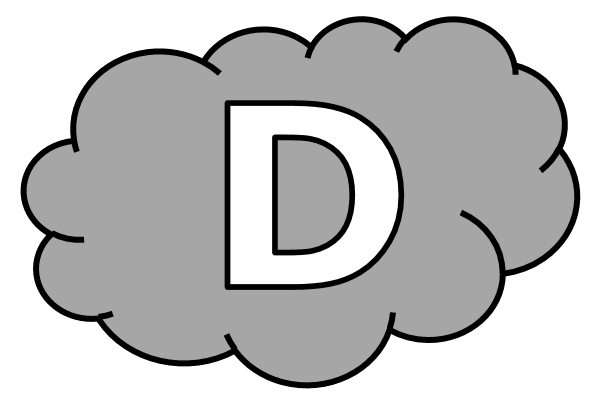 Entraînement n° 1 	 ............. bonnes réponsesCalculer le complément à 100Entraînement n° 2 	 ............. bonnes réponsesCalculer le complément à 100Entraînement n° 3 	 ............. bonnes réponsesCalculer le complément à 100Défi 	 ............. bonnes réponses26 + ........... = 100 	99 + ........... = 100	63 + ........... = 10022 + ........... = 100 	76 + ........... = 100	71 + ........... = 1008 + ........... = 100 		66 + ........... = 100	89 + ........... = 10018 + ........... = 100 	3 + ........... = 100		20 + ........... = 10047 + ........... = 100 	0 + ........... = 100		65 + ........... = 10028 + ........... = 100 	96 + ........... = 100	39 + ........... = 100Pour rentrer chez elle, Hiba doit marcher 100 m. Pour l’instant, elle a parcouru 75 m.Quelle distance Hiba doit-elle encore parcourir pour rentrer chez elle ? Hiba doit encore parcourir .................. m.13 + ........... = 100 	52 + ........... = 100	4 + ........... = 10087 + ........... = 100 	64 + ........... = 100	98 + ........... = 10057 + ........... = 100 	29 + ........... = 100	44 + ........... = 10050 + ........... = 100 	21 + ........... = 100	53 + ........... = 10085 + ........... = 100 	90 + ........... = 100	0 + ........... = 10084 + ........... = 100 	55 + ........... = 100	11 + ........... = 100Pour son anniversaire, Anna doit cueillir 100 fleurs. Elle en a pour l’instant 48.Combien Anna doit-elle encore cueillir de fleurs ? Anna doit encore cueillir .................. fleurs.22 + ........... = 100 	36 + ........... = 100	1 + ........... = 10060 + ........... = 100 	79 + ........... = 100	55 + ........... = 10071 + ........... = 100 	96 + ........... = 100	87 + ........... = 10090 + ........... = 100 	47 + ........... = 100	84 + ........... = 10074 + ........... = 100 	44 + ........... = 100	5 + ........... = 10030 + ........... = 100 	68 + ........... = 100	51 + ........... = 100Sakina a emprunté un livre de 100 pages. Elle a lu jusqu’à présent 60 pages.Combien de pages Sakina doit-elle encore lire ? Sakina doit encore lire .................. pages.25 + ........... = 100 	10 + ........... = 100	82 + ........... = 10063 + ........... = 100 	80 + ........... = 100	55 + ........... = 1002 + ........... = 100 		67 + ........... = 100	84 + ........... = 10047 + ........... = 100 	30 + ........... = 100	0 + ........... = 10022 + ........... = 100 	91 + ........... = 100	50 + ........... = 10048 + ........... = 100 	36 + ........... = 100	21 + ........... = 100Ahlame regarde un dessin animé qui dure 100 minutes. Cela fait maintenant 39 minutes qu’il a commencé.Combien de temps le dessin animé d’Ahlame va-t-il encore durer ? Le dessin animé d’Ahlame va encore durer .................. minutes.